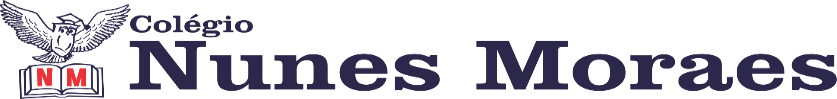 AGENDA DIÁRIA 1º ANO, 07 DE MARÇO1ª AULA: PORTUGUÊSOBJETO DE CONHECIMENTO: CARTAZ.APRENDIZAGEM ESSENCIAL: LER E COMPREENDER EM COLABORAÇÃO COM OS COLEGAS E COM A AJUDA DO PROFESSOR OS GÊNEROS TEXTUAIS CARTAZ E RESENHA.ATIVIDADES PROPOSTAS: TRABALHANDO CARTAZ CONTIDO NA PÁGINA 74. ATIVIDADE NO LIVRO DE PORTUGUÊS PÁGINA 75.CASA: ATIVIDADE NO LIVRO DE PORTUGUÊS PÁGINAS 76 E 77.ANEXO 4 PÁGINA 141.2ª AULA: MATEMÁTICAOBJETO DE CONHECIMENTO: NÚMEROS COMO INDICADORES DE ORDEM.APRENDIZAGEM ESSENCIAL: UTILIZAR OS NÚMEROS NATURAIS COMO INDICADORES DE ORDEM EM DIFERENTES SITUAÇÕES COTIDIANAS.ATIVIDADES PROPOSTAS: ABERTURA DO CAPÍTULO 4 NAS PÁGS: 66 E 67.3ª AULA:  NATUREZA E SOCIEDADEOBJETO DE CONHECIMENTO: DE QUAIS GRUPOS FAÇO PARTE?APRENDIZAGEM ESSENCIAL: DESCREVER E DISTINGUIR OS SEUS PAPÉIS E RESPONSABILIDADES RELACIONADOS À FAMÍLIA, À ESCOLA E À COMUNIDADE.ATIVIDADES PROPOSTAS:ABERTURA DO CAPÍTULO 4 NA PÁGINAS 52 E 53.EXPLICAÇÕES NAS PÁGINAS 54 E 55.CASA: ATIVIDADE NO LIVRO DE NATUREZA E SOCIEDADE PÁGINAS 56 E 57 E ANEXO 2 PÁGINA 95.4ª AULA: PORTUGUÊSOBJETO DE CONHECIMENTO: O LOBO E OS SETE CABRITINHOS.OBJETO DE CONHECIMENTO: IDENTIFICAR A FUNÇÃO SOCIAL DE TEXTOS QUE CIRCULAM EM CAMPOS DE VIDA SOCIAL DOS QUAIS PARTICIPA COTIDIANAMENTE.ATIVIDADES PROPOSTAS: ATIVIDADE NO LIVRO DE LEITURA E ESCRITA PÁGINA 27.ATÉ A PRÓXIMA AULA!